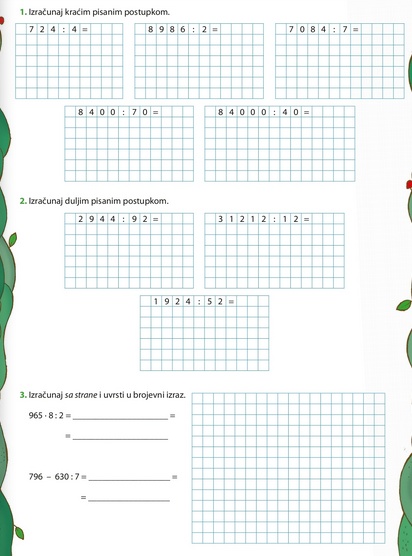 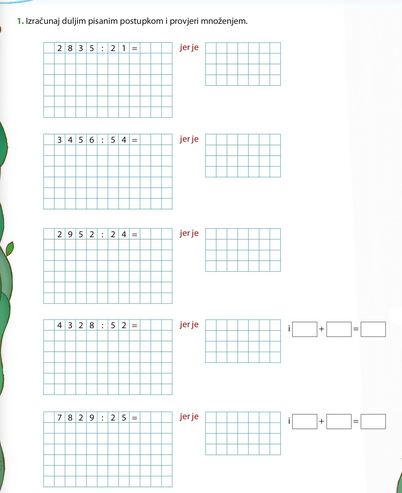 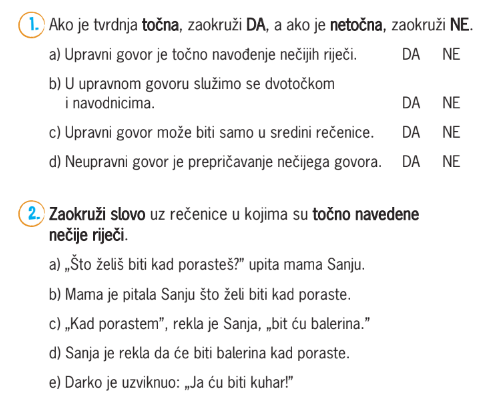 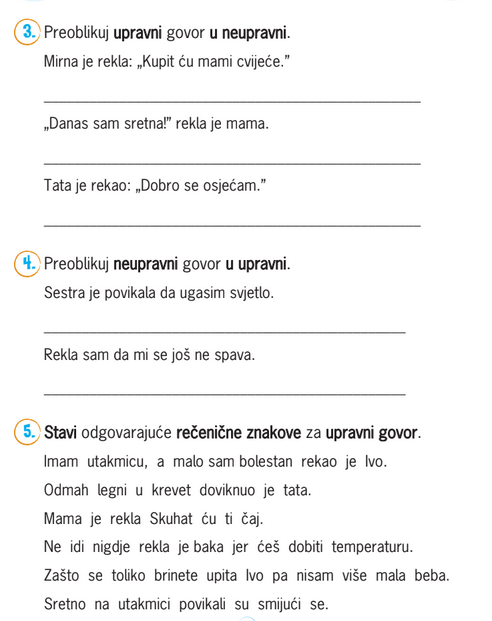 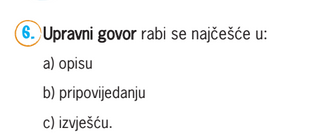 DZ NAPIŠI SASTAVAK U BILJEŽNICU. PAZI NA UVOD, GLAVNI DIO I ZAKLJUČAK. !  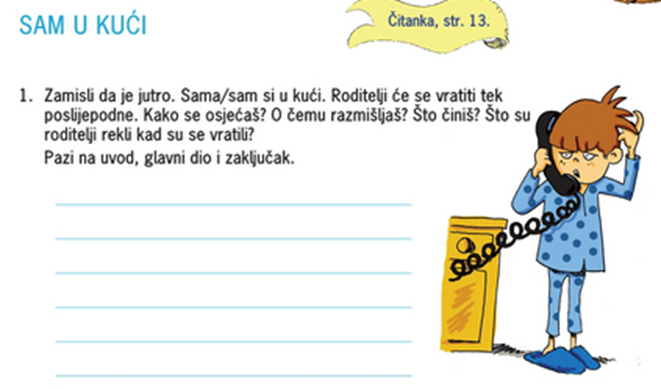 GLAZBENA KULTURA POGLEDAJ VIDEO : Glazbeno ljeto